Alun suvirastit 31.5.2023Alustavat kilpailuohjeet
Yleisohjeet
Kilpailussa noudatetaan SSL:n kilpailusääntöjä ja järjestäjien antamia ohjeita.Kilpailun johtoKilpailun johtajana toimii Martti Matintupa, ratamestarina Heikki Kujanpää, tulospalvelu Jari Kivimäki ja valvojana Kari Tyynelä, VetU.Tuomarineuvosto
Neuvoston kokoonpano selviää myöhemmin.Kilpailualue
Kilpailualueena toimii Lakeaharjun hiihtokeskuksen pohjoinen maasto.PysäköintiPysäköinti hiihtokeskuksen parkkialueella. Matkaa kilpailukeskukseen enintään 300m. Pysäköintimaksu 5 euroa. Toivomme, että pysäköinti maksetaan etukäteen Järviseudun Rastin tilille IBAN FI76 5188 0720 1320 03, voi maksaa myös infoon. Tosite maksusta laitettava näkyville autossa.Pukeutuminen ja peseytyminenTarjolla ei ole erillistä pukeutumis- eikä peseytymistilaa.WCKilpailualueella on7 sisävessaa.Suunnistuskengillä ei voi mennä sisälle.INFO ja kilpailumateriaalien jakoInfo on kilpailukeskuksessa.Mallirasti
Mallirasti on infon edessä.Kartta
Tulostekartta 5/2023on kokoa A4, paitsi RR- ja TR-radoilla A5. Mittakaava on kaikilla sarjoilla 1:7 500. Rastikoodit ja rastimääritteet on tulostettu karttaan. Irrallisia rastimääritteitä ei ole. Karttoja ei kerätä maalissa pois.Leimausjärjestelmä
Kilpailuissa käytetään emit-kilpailukortteja. Kilpailija on itse vastuussa kilpailukorttinsa toimivuudesta ja siitä, että käyttää lähtöluettelossa mainittua emit-korttia. Vuokrakortteja saa INFO:sta 5 euro/kpl. Maksu etukäteen Järviseudun Rastin tilille IBAN FI76 5188 0720 1320 03 tai INFOON. Palauttamattomista emit-korteista veloitetaan 80 €.Lainattu emit-kortti palautetaan lopuksi INFOON. Mahdolliset emit-muutokset on ilmoitettava INFO:oon.Muista tarkistaa lähtöluettelosta, että kilpailet sinne merkityllä emit-kortilla tai jos kortti on muuttunut, ilmoita INFOon uuden kortin numero. Jos vuokraat emit-kortin käytä sitä, mutta älä lainaa edelleen.Maali ja keskeyttäneetViimeiseltä rastilta johtaa viitoitus maaliin, jossa käytössä maalileimaus. Myös keskeyttäneet tulevat maalin ja maalileimauksen kautta. Maaliin tulon jälkeen kilpailija ohjataan välittömästi leimantarkastukseen. Jos leimoissa on jotakin hämminkiä, hänet ohjataan ”itkumuurille”.Kilpailunumerot 
Kaikki kilpailijat käyttävät kilpailunumeroita. Kilpailunumerot löytyvät infosta.  Omat kiinnitystarvikkeet. Numerolappuja ei palauteta.
Lähdöt
Lähtöön matkaa 200 m. Kaikki lähtevät samasta lähdöstä, mutta sarjoilla H/D8 – H/D14 on oma erillinen aidattu karsina. Ensimmäinen lähtö klo 19.00Toiminta lähdössäSarjat H/D16 – 90:4 minuuttia ennen lähtöä:	siirrytään 4 minuutin viivalle3 minuuttia ennen lähtöä:	kilpailukortin nollaus2minuuttia ennen lähtöä: 	kilpailukartta nähtävillä 1 minuutti ennen lähtöä: 	kilpailija siirtyy oman karttansa viereenkellon piippaus: 		kartan saa ottaa ja lähteäSarjat H/D12-14:4 minuuttia ennen lähtöä: 	siirrytään 4 minuutin viivalle3 minuuttia ennen lähtöä: 	kilpailukortin nollaus2 minuuttia ennen lähtöä: 	nähtävillä kilpailukartta, johon piirretty K-piste1 minuutti ennen lähtöä: 	kilpailija siirtyy oman karttansa viereen ja kilpailukartan saa ottaa. kellon piippaus:		saa lähteäSarjat H/D12TR;		4 minuuttia ennen lähtöä: 	siirrytään 4 minuutin viivalle, kisarata nähtävillä 3 minuuttia ennen lähtöä: 	kilpailukortin nollaus2 minuuttia ennen lähtöä:	siirrytään 2 minuutin viivalle1 minuutti ennen lähtöä:	kilpailija siirtyy oman karttansa viereen ja kilpailukartan saa ottaakellon piippaus:		saa lähteäSarjat H/D10RR ja H/D8RR:4 minuuttia ennen lähtöä:	siirrytään 4 minuutin viivalle, kisarata on nähtävillä3 minuuttia ennen lähtöä_	kilpailukortin nollaus2 minuuttia ennen lähtöä:	kilpailukartta annetaan, opas neuvoo tarvittaessa 1 minuutti ennen lähtöä:	kilpailija voi tutustua rataan kellon piippaus:		saa lähteäKuntorastitMaksetaan infoon tai pankkitilille 15 eur/rata. Kartan saa lähdössä, josta lähdetään iltarastien tapaan nollauksesta suoritukseen. Kuntosarjalaiset tulevat samaan maaliin leimaten maalirastin kuten muutkin kilpailijat ja siirtyvät leimantarkastukseen muiden tapaan. Radoille ei voi lähteä ennen klo 19.00.Radat ja rastitAlun suvirastit 31.5.2023	Ratatiedot (Päivitetty 28.5.)sarja	pituus (km)	rastien lukumäärä	H21	4,9		18	H35	4.6		19	H40	4.2		18	H45	3,8		19	H50	3,4		16	H55	3.4		12	H60	3,0		12	H65	2,8		10	H70	2.6		9	H75	2.1		9	H80	1,9		7	H85	1,9		7	H90	1,9		7	H20	4.6		19	H18	3,8		17	H16	3.3		13	H14	2.1		10	H13	1.8		10	H12	1.7		10	H12TR	1.6		7	H10RR	1.2/1.7		5	H8RR	1.2/1.7		5KUNTO_A	4,7		19	KUNTO_B	3,8		14D21	3,6		19	D35	3.2		15	D40	3,0		13	D45	3,0		13	D50	2,9		13	D55	2.5		12	D60	2.5		11	D55	2.5		12	D60	2.5		11	D65	2.3		10	D70	2.2		10	D75	2,0		8	D80	1.8		7	D85	1.8		7	D90	1.8		7	D20	3.2		15	D18	2,9		15	D16	2.6		10	D14	2.1		10	D13	1.8		8	D12	1.5		8	D12TR	1.5		7	D10RR	1.2/1.7		5	D8RR	1.2/1.7		5	LASKETTELURINTEEN POHJOISPUOLELLA ASUNTOJEN VÄLISSÄ KIERTELEVÄÄ SERPENTIINITIETÄ SAA JUOSTA, MUTTA TONTTIEN PIHOJEN KAUTTA EI VOI KULKEA. TIELLÄ ON VÄHÄISTÄ AUTOLIIKENNETTÄ. OLE VAROVAINEN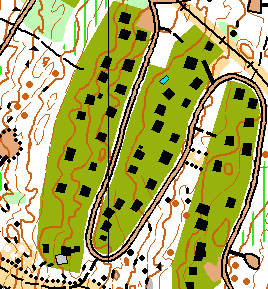 Ensiapu
Ensiapuryhmäpäivystää hiihtokeskuksen tiloissa maalin vieressä.Kahvio
Alueella on Lakiksen ylläpitämä ravintola.Suunnistuskengillä ei voi mennä sisälle.Tulokset
Tulostaulua ei ole. Järviseudun Rastin kisasivuilla on ajantasainen ONLINE.Palkinnot
Kansallisten kilpailujen voittajat palkitaan. RR ja TR -sarjoissa palkitaan kaikki osallistujat. AM-kisoihin osallistuneille kolmelle ensimmäiselle mitali.Rehtiä kilpailumieltä!

Järviseudun Rasti